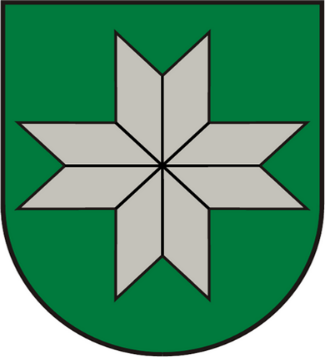 ALOJAS NOVADAUZŅĒMĒJU KONSULTATĪVĀS PADOMES SĒDE2017.gada 5. jūlijā			Alojā 		 			Nr. 5/2017PROTOKOLSSēdes sākums plkst. 16:00Sēdi vada:		Inga Možvillo, Uzņēmēju konsultatīvās padomes priekšsēdētājaSēdi protokolē: 	Zane Lapšāne-Celma, Alojas novada komercdarbības speciālisteSēdē piedalās: Uzņēmēju konsultatīvās padomes locekļi:Alvis Bondars, SIA “Draugu dārzs”;Inga Možvillo, SIA “Saldo I. M.”;Jolanta Apiņa, SIA “JVA Baltic”;Māris Siktārs, SIA “Draugu dārzs”;Normunds Minalto, z/s “Sunīši”;Marika Kamale, Alojas novada domes Attīstības nodaļas vadītāja;Andrejs Lācis, Alojas novada iedzīvotājs;Judīte Mažeika, SIA “Alojas novada Saimniekserviss” galvenā grāmatvede;Māris Možvillo, Alojas novada domes priekšsēdētājas vietnieks;Tomass Lemberts, SIA “Alojas novada Saimniekserviss” valdes priekšsēdētājs;Valdis Bārda, Alojas novada domes deputāts;Valdis Možvillo, SIA “Tēraudiņi”;Zane Lapšāne-Celma, Alojas novada domes komercdarbības speciāliste.Darba kārtība:SIA “Alojas novada saimniekserviss” tarifi, pakalpojumu efektizācijas pasākumi u.c. jautājumi – SIA “Alojas novada saimniekserviss” valdes priekšsēdētājs Tomass Lemberts;Par balvas “Sirds skolotājs” piešķiršanu Alojas novada vispārizglītojošo skolu pedagogiem - Uzņēmēju konsultatīvās padomes priekšsēdētāja Inga Možvillo un Uzņēmēju padomes loceklis Alvis Bondars;Biznesa ideju konkurss komercdarbības uzsākšanai Alojas novadā – Alojas novada komercdarbības speciāliste Zane Lapšāne-Celma;Par dzelzceļa uzbēruma materiāla izmantošanu - Uzņēmēju padomes loceklis Normunds Minalto;Citi jautājumi:Nākamās sēdes laiks un vieta.1.	SIA “Alojas novada saimniekserviss” tarifi, pakalpojumu efektizācijas pasākumi u.c. jautājumiSIA “Alojas novada Saimniekserviss” valdes priekšsēdētājs Tomass Lemberts informē uzņēmēju padomes sēdes dalībniekus par esošajiem un tarifiem, kurus nākotnē būs nepieciešams mainīt. Informē arī par iepirkumiem, kuros piedalījušies un arī par tiem, kas plānoti, viens no tiem ir Alojas katlu mājas katla remonts.Ir nepieciešams remontēt esošās siltuma trases, jo ir lieli siltuma zudumi, plānots esošo trašu vietā ierīkot jaunas.V. Bārda interesējas vai plāno piedalīties ES projektos, T. Lemberts atbild, ka pašlaik to nedara, jo katla remonta izmaksas pašlaik ir mazākas nekā līdzmaksājums kādā no projektiem.V. Bārda interesējas vai par tarifiem ir informēti iestāžu vadītājiem, iedzīvotājiem. T. Lemberts atbild, ja informācija ir izsūtīta un informācija pieejama uz vietas iestādē.T. Lemberts stāsta ka cīnās ar parādniekiem, ka izsūtīti brīdinājumi un piedāvājumi taisīt atmaksas grafikus, ja arī tas neizdodas, tad tiek ziņots parādu piedzinējiem.N. Minalto iesaka izvērtēt kāpēc cilvēki nemaksā. T. Lemberts atzīst, ka pēc šādiem kritērijiem grūti izvērtēt.A. Bondars jautā vai parādu summas ir samazinājušās. J. Mažeika atbild, ka ir tādi, kas atmaksā parādus, bet nesedz tekošos maksājumus.V. Bārda vēlas uzzināt ko valdes priekšsēdētājs ir paveicis. T. Lemberts sniedz atskaiti, ka ir izsniegti pieci tehniskie noteikumi, notiek sagatavošanās darbi lai pieslēgtu bērnu dārzu ūdens un kanalizācijas sistēmai, plānots pieslēgt arī citus klientus šai sistēmai.I. Možvillo vēlas noskaidrot tarifu aprēķinu, I. Možvillo zina, ka domē ir pieņemts lēmums, ka ir nepareizi aprēķināti tarifi, un ir pieņemts lēmums asenizācijas pakalpojumu tarifu samazināšanai. Kā iedzīvotāji var būt pārliecināti, ka pārējie tarifi ir aprēķināti pareizi. J. Mažeika atbild, ka bijis jāpamato izmaksas automašīnai GAZ. T. Lemberts informē, ka ir nopirkta jauna muca un izveidoti jauni tarifi, tādi kā bija pieņemti ar 28. augusta lēmumu.I. Možvillo vēlas noskaidrot pašizmaksas aprēķinu, vai ir iespējams redzēt pašizmaksas aprēķinu. J. Mažeika apstiprina, ka to var redzēt. T. Lemberts atzīst, ka tiek veikta skaitītāju rādījumu uzņemšana un inventarizācija ūdens patēriņa un kanalizācijas ūdeņu daudzuma starpība, kā arī apjautājis iedzīvotājus, cik no viņiem vēlētos pieslēgties ūdens un kanalizācijas sistēmai. Potenciālie klienti to gribētu, bet tam nepietiek naudas, jo viena pieslēguma izmaksas ir no 600 – 1000 eiro, atkarīgs no remonta un transporta izmaksām. V. Bārda komentē, ka jāmeklē risinājumi kā jaunie klienti varētu pieslēgties sistēmai.A. Lācis vēlas noskaidrot. kas sastāda šo pieslēguma summu. T. Lemberts komentē, ka uzņēmumam nav iespēju kaut ko iegādāties bez PVN, oficiālām algām. A. Lācis vēlas noskaidrot, cik izmaksas ir privātmājām. V. Bārda un T. Lemberts atbild, ka katrai mājai tas ir savādāk. A. Bondars min piemēru, ka 3 gadus atpakaļ tas uzņēmumam izmaksāja 800 eiro. A. Bondars komentē, ka ne visi paši to var un drīkst darīt. T. Lemberts min, ka katrs pieslēgums tiek veikts SIA “Alojas novada Saimniekserviss” uzraudzībā.A. Bondars jautā vai T. Lembertam ir uzņēmuma vīzija, ka viņš plāno turpināt strādāt, vai viņam ir citi plāni saistībā ar šo darbu. T. Lemberts min, ka jāizdara spiediens uz iedzīvotājiem, kuriem vajadzētu pieslēgties sistēmai, ka jāmaina domes un iedzīvotāju attieksme pret uzņēmumu. T. Lemberts ir izpētījis situāciju, lai saprastu, vai tiešām Saimniekservisa pakalpojumi ir ļoti dārgi.A. Bondars vēlas dzirdēt M. Možvillo skatījumu par Saimniekservisa jautājumu. M. Možvillo raksturo situāciju par Alojas novada pašvaldības dzīvokļiem. Problēmas sagādā tas, ka ir dalījums dome un Saimniekserviss. Pēc M. Možvillo domām ienākumus no meža un nekustamo īpašumu pārdošanas vajadzēja ieguldīt Alojas novada dzīvokļu fondā, nevis pirkt zāles pļāvējus vai ieguldīt iestādēs, jo dzīvokļos nav veikti uzlabojumi.T. Lemberts apgalvo, ka būtu nepieciešamas izmaiņas īres maksājumos, jo ir liela atšķirība, vai cilvēks dzīvo “baraka” tipa mājās vai labiekārtotā dzīvoklī. Pēc viņa uzskatiem būtu nepieciešams palielināt nevis īres maksas, bet apsaimniekošanas maksu, jo tas dos iespēju ieguldīt mājas remontam.Ir pozitīva pieredze, ka paši mājas iedzīvotāji vienojoties, izveido dzīvokļu kooperatīvu un tiek galā ar radušām problēmām. Izpētot situāciju ir skaidrs, ka šajā situācijā problēmas ir ļoti daudz, bet nākotnē pie tā jāstrādā.Jautājums par dzīvokļu piešķiršanu, kad sociālais dienests piešķir dzīvokli, tas neatrisina situāciju, jo sociālais dienests piemaksā, bet tas nav atrisinājums, jo šī nauda nāk no Alojas novada domes budžeta.T. Lemberts min, ka problēmas rada dokumentos uzrādītās dzīvokļu platības, norādīts mazāk, nekā tas reāli ir.A. Bondars min, ja tiks celtas apsaimniekošanas maksas daudzdzīvokļu ēkām, tad dzīvokļu īpašnieki atteiksies no Saimniekservisa pakalpojumiem un izvēlēsies lētāko.I. Možvillo ir gatava doties uz SIA “Alojas novada Saimniekservisu” un izrēķināt ekonomiski izdevīgāko variantu.I. Možvillo min, ka uzņēmumam ir jādomā, kā uzlabot situāciju, lai visu laiku nebūtu jāstrādā ar zaudējumiem.M. Možvillo  min, ka no 2015. gada 1. janvāri ir stājies spēkā noteikums par kanalizācijas bedrēm, tikai jaunbūvētās mājas atbilst visiem parametriem. Tehniskais atzinums ļaus saprast māju kanalizācijas sistēmu.T. Lemberts min, ka SIA “Alojas novada Saimniekserviss” nav uzņēmums, kuram jānes pelņa, bet jāizveido uzkrājums attīstībai.M. Možvillo uzslavē T. Lembertu, kurš šo mēnešu laikā spējis uzņēmuma lietas sakārtot, ka ienākumi palielinās.V. Bārda min, ka pirms sniedz pakalpojumu, iedzīvotājus nepieciešams informēt, cik tas varētu izmaksāt, T. Lemberts to solās darīt.2. Par balvas “Sirds skolotājs” piešķiršanu Alojas novada vispārizglītojošo skolu pedagogiemI. Možvillo min, ka sekmīgi tikts galā ar šī projekta nolikumu. Saņēmusi no A. Bondara lūgumu ziedot līdz jūlija beigām. Z. Lapšāne-Celma atdod I. Možvillo iesniegtos pretendentu pieteikumus, norādot, ka ir iesniegti divi pieteikumi.I. Možvillo min, ka katra klātesošā uzdevums ir informēt potenciālos ziedotājus. Viņa cer, ka šis projekts kļūs par ikgadēju tradīciju.A. Bondars informē uzņēmēju padomes sēdes dalībniekus, ka ir saņemtas pirmās ziedojuma summas, tie ir 130 eiro. A. Bondars min, ka informācija izsūtīta vismaz 100 cilvēkiem. I. Možvillo min, ka jāizrunā jautājums par vērtēšanas komisiju, Z. Lapšāne-Celma min, ka netika izvirzīti konkrēti cilvēki. No Uzņēmēju konsultatīvas padomes žūrijai izvirza I. Možvillo un M. Siktāru, I. Caune varētu būt pārstāvis no SIA “Aloja Starkelsen”. M. Kamale min, ka vajag ziedotājus no uzņēmēju vidus, kas nav uzņēmēju padomē.Z. Lapšāne-Celma min, ka vajag neitrālu pārstāvi no ziedotāju vidus, kurš varētu vērtēt tikai pēc pieteikumiem, nevis pēc subjektīvā viedokļa. I. Možvillo lūgs I. Miezītei ziedotāju sarakstu, kas ziedos līdz 16. jūlijam un izvēlēsies vērtēšanas komisijas locekļus pēc šī saraksta.M. Siktārs min, ka A. Bondaram līdz 16. jūlijam jāapbraukā visi potenciālie ziedotāji un jāaprunājas.N. Minalto vēlas noskaidrot, kur izlietota iepriekš saziedotā nauda, kas bija paredzēta balvas iegādei konkursam “Neklātienes ceļojums”. I. Možvillo apstiprina, ka nauda tika nodota konkursa organizatoriem un balva balva (velosipēds) 9. jūnijā pasniegta konkursa uzvarētājai.3. Biznesa ideju konkurss komercdarbības uzsākšanai Alojas novadāAlojas novada domes komercdarbības speciāliste Z. Lapšāne-Celma informē, ka tika saņemti divi projektu pieteikumi, bet komisija, izvērtējot projektus un uzklausot pretendentu sniegumu un atbildes uz jautājumiem, atzina, ka šajā kārtā netiks atbalstīts neviens no pretendentiem.Uzņēmēju padomes loceklis un Biznesa ideju konkursa komercdarbības uzsākšanai Alojas novadā konkursa vērtēšanas komisijas loceklis M. Siktārs paskaidroja, ka izteicis priekšlikumu, ka projekta iesniedzējiem iedot pagarinājumu, kura laikā viņi uzlabotu savus projektus, taču komisijai apspriežoties tika izlemts sludināt jaunu kārtu, jo, ja šīs kārtas pretendentiem būs  interese uzsākt uzņēmējdarbību, tad projekti tiks sagatavoti un idejas iesniegtas arī nākamajā kārtā. Projekta idejas netika atbalstītas, jo tika atbalstīta uzņēmējdarbības sākšana, nevis naudas atpelnīšana 12 gadu laikā, kā to parādīja projekta naudas plūsmas aprēķins.I. Možvillo vēlas noskaidrot, kā veicās tiem, kuri naudu saņēmuši iepriekšējos gados. Z. Lapšāne-Celma informē, ka IK “ME Kokteilis” dalībnieks šodien bijis uz sarunu, ka centīsies strādāt, lai situāciju uzlabotu, bet šobrīd pasūtījumu nav tik daudz kā cerēja. M. Vītola veiksmīgi darbojas, ir atkārtoti saņēmusi lielu pasūtījumu no Alojas Ausekļa vidusskolas, strādā arī pie privātajiem pasūtījumiem, S. Lazdiņa aktīvi strādā un beidzot ir sakārtojusi visas lietas, lai atvērtu savu salonu. N. A. Neļķis ir atgriezies no ārzemēm un solījies veiksmīgi darboties Latvijā.4. Par dzelzceļa uzbēruma materiāla izmantošanuUzņēmēju padomes sēdes loceklis N. Minalto skaidro, ka pie viņa vērsies zemnieks ar ierosinājumu, veloceliņa virsējo kārtu, kas ir šķembas un grants, izmantot grants ceļu remontam, ja vien veloceliņš ir pašvaldības īpašums. M. Možvillo apstiprina, ka tas ir pašvaldības īpašums, bet 2016. gadā izpēte ir veikta, ka šis sastāvs neatbilst grants ceļu būvei, ka tas der tikai grants ceļu apakšējam segumam. N. Minalto min, ka šis mērījums veikts ½ metra dziļumā, viņš pieļauj, ka 1 m dziļumā varētu būt derīgs materiāls. A. Bondars min, ka nekas īpaši nemainīsies arī viena metra dziļumā.M. Kamale stāsta par veloceliņa projektu, ka 40 km garumā nav plānots nekādu materiālu ņemt nost. Plānos bija noņemt apaugumu, izlīdzināt un atjaunot uzbērumu, kur tas nepieciešams. Plānots izsludināt iepirkumu darbu veikšanai, paredzot izveidot atpūtas vietas, veikt tiltu atjaunošanu un visa posma planēšanu. Veloceliņa platums 3m.A. Lācis jautā, vai zina, kādā stāvoklī pašlaik ir veloceliņš. M. Kamale atbild, ka ir izstrādāts būvprojekts visam posmam, kurā norādīts, kādā stāvoklī ir plānotais velo celiņš.V. Bārda min, ka tā ir projekta priekšrocība, ka veloceliņš ir tik augsts, jo var vērot ainavu, braucot pa šo velo celiņu.M. Možvillo min, ka pašvaldību ceļu audits neakceptē izmantot nesertificētu materiālu un tādu materiālu, kas nav ņemts no sertificētām karjerām.5. Alojas novada domes iepirkumu plānsUzņēmēju padomes loceklis M. Siktārs vēlas noskaidrot vai mājaslapā tiks ievietota informācija par uzvarētājiem, kāpēc šī informācija netiek ievietota mājas lapā.V. Možvillo min, ka kādreiz šāda informācija tika ievietota.M. Siktārs interesējas par zāles pļaušanas iepirkumu, M. Kamale min, ka piedāvājumu iesniegšana iepirkumā ir noslēgusies un pašlaik notiek vērtēšana.J. Apiņa vēlas noskaidrot par Staiceles skolas ēdināšanu, M. Kamale atbild, ka arī šis iepirkums pašlaik tiek izvērtēts.M. Siktārs vēlas noskaidrot vai nav iespējams visus iepirkumus publicēt mājas lapā. M. Kamale min, ka nav problēmas šos rezultātus publicēt.M. Siktārs vēlas iesniegt priekšlikumus, lai arī vietējiem uzņēmējiem būtu lielāka iespēja piedalīties iepirkumos.M. Kamale min, ka nolikumu izsūtīšana ir liegta, likumos atrunāts jautājums par interešu konfliktu, kas saistās ar iesaistītajām pusēm. Bet priekšlikumi var tikt veikti, kas tiktu ņemti vērā turpmākā dokumentu izstrādē, ir iespējams uzklausīt padomes locekļu pieredzi un problēmas, kādas radušās.I. Možvillo vēlas uzzināt, vai nav iespējams tekošo iepirkumu sarakstu nosūtīt uzņēmēju konsultatīvās padomes locekļiem. M. Kamale atbild, ka tas ir iespējams.Nākamās sēdes laiks un vietaI. Možvillo iesaka, ka sēdes datumu noteiks vadoties pēc domes sēdes laika.Lēmums Nr. 1Ievietot mājas lapās (www.aloja.lv un www.sala.lv) informāciju ar aicinājumu uzņēmējus ziedot konkursa naudas balvai.Lēmums Nr. 2Lūgums Alojas novada pašvaldībai, izpētīt veloceliņa sastāvu pie Stacijas ēkas un noskaidrot, vai veloceliņa virsējo materiālu var izmantot ceļu remontos, un, kā šo materiālu savākt un uzglabāt, lai to varētu izmantot, sniegt iespējamo vērtējumu.Lēmums Nr. 3Papildināt mājas lapu un publicēt iepirkumu rezultātus. Lai sniegtu priekšlikums un palielinātu vietējo uzņēmēju iespējas piedalīties iepirkumos, divas reizes gadā iekļaut iepirkumu apspriešanu uzņēmēju padomes sēdēs darba kārtībā.Sēde slēgta plkst. 18.30 Sēdi vadīja:						Inga MožvilloSēdi protokolēja: 					Zane Lapšāne-Celma